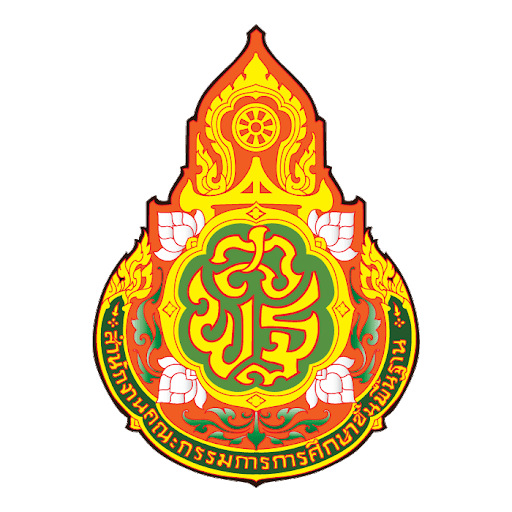 โรงเรียนพีซีเอช ดีไซน์แบบบันทึกน้ำหนัก-ส่วนสูง นักเรียน ชั้นประถมศึกษาปีที่ 5 ภาคเรียนที่ 1 ปีการศึกษา 2566โรงเรียนพีซีเอช ดีไซน์แบบบันทึกน้ำหนัก-ส่วนสูง นักเรียน ชั้นประถมศึกษาปีที่ 5 ภาคเรียนที่ 2 ปีการศึกษา 2566ที่ชื่อ-นามสกุลพฤษภาคม 2566พฤษภาคม 2566มิถุนายน 2566มิถุนายน 2566กรกฎาคม 2566กรกฎาคม 2566สิงหาคม 2566สิงหาคม 2566กันยายน 2566กันยายน 2566ตุลาคม 2566ตุลาคม 2566หมายเหตุที่ชื่อ-นามสกุลน้ำหนักส่วนสูงน้ำหนักส่วนสูงน้ำหนักส่วนสูงน้ำหนักส่วนสูงน้ำหนักส่วนสูงน้ำหนักส่วนสูง123456789101112131415ที่ชื่อ-นามสกุลพฤศจิกายน 2566พฤศจิกายน 2566ธันวาคม 2566ธันวาคม 2566มกราคม 2567มกราคม 2567กุมภาพันธ์ 2567กุมภาพันธ์ 2567มีนาคม 2567มีนาคม 2567เมษายน 2567เมษายน 2567หมายเหตุที่ชื่อ-นามสกุลน้ำหนักส่วนสูงน้ำหนักส่วนสูงน้ำหนักส่วนสูงน้ำหนักส่วนสูงน้ำหนักส่วนสูงน้ำหนักส่วนสูง123456789101112131415